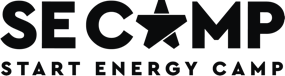 Карточка предприятияООО ДОЛ «СТАРТ ЭНЕРДЖИ»Юр. адрес: 350063, Краснодарский край, г. Краснодар, ул. Мира, д.54, пом.2Факт.адрес: 353480, г. Геленджик, с. Кабардинка, ул. Корницкого, 15ИНН 2311131602     КПП 230901001ОГРН 1112311000515ОКПО 69786600 ОКВЭД 85.41.91р/с  40702810947100004178 в дополнительный офис ФИЛИАЛА "ЮЖНЫЙ" ПАО "БАНК УРАЛСИБ"БИК 040349700 к/с 30101810400000000700Тел./факс +79892441111E-mail: info@secamp.ruДиректор:  Чуб Владимир Сергеевич (на основании Устава)